NameClassDate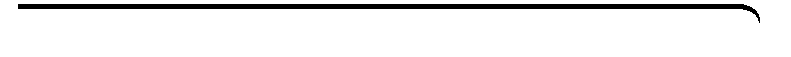 Standard Form5-5PracticeForm GFind the x- and y-intercepts of the graph of each equation.Draw a line with the given intercepts.Graph each equation using x- and y-intercepts.For each equation, tell whether its graph is a horizontal or a vertical line.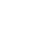 Graph each equation.Prentice Hall Gold Algebra 1 • Teaching ResourcesCopyright © by Pearson Education, Inc., or its affiliates. All Rights Reserved.43NameClassDate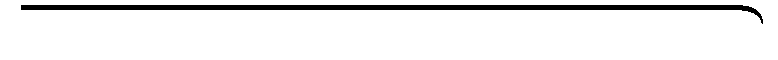 5-5Standard FormPractice (continued)Form GWrite each equation in standard form using integers.27. You have only nickels and dimes in your piggy bank. When you ran the coins through a change counter, it indicated you have 595 cents. Write and graph an equation that represents this situation. What are three combinations of nickels and dimes you could have?For each graph, find the x- and y-intercepts. Then write an equation in standard form using integers.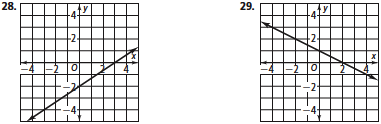 Find the x- and y-intercepts of the line that passes through the given points.Prentice Hall Gold Algebra 1 • Teaching ResourcesCopyright © by Pearson Education, Inc., or its affiliates. All Rights Reserved.441.x + y =72.x  3y = 93.2x + 3y = 64.4x  2y = 85.5x  4y = 126.2x + 7y = 117. x-intercept: 4 y-intercept: 58. x-intercept: 3 y-intercept: 19. x-intercept: 6 y-intercept: 810.5x + y = 1011.3x  6y = 1212.4x  12y = 2413.y = 214.x = 015.y = 0.2516.x =17.y = 618.x = 219.y = 720.x  =321. y = x 422. y  4 = 5(x  8)23. y + 6 = 3(x + 1)24. y = –x + 225. y = x  1026. y  3 = (x + 4)30. (4, 2), (5, 4)31. (1, 1), (5, 7)32. (3, 2), (4, 10)